    «Без шахмат нельзя представить полноценного воспитания умственных способностей и памяти»                                                                                                 В.А.Сухомлинский«Если бы 12 миллионов шахматистов беспрерывно трудились над разыскиванием лучших ходов во всех мыслимых позициях, тратя на каждую из них по 0,1 секунды, то им не хватало бы триллиона веков, чтобы обследовать все возможные позиции»                                                             Макс Эйве , профессор математики,       .        .                                                                          чемпион мира по шахматам.   История шахматного кружка  «Белая ладья» МБОУ «Чиршкасинская ООШ имени Л.В.Пучкова» Чебоксарского района Чувашской Республики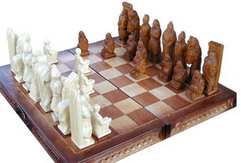  Учебное объединение «Белая Ладья» функционирует с 2001 года. Руководителем объединения является учитель высшей категории Савельев Валерий Павлович. Когда начинали, не было шахматных часов, недостаточное количества шахмат для игр и соревнований, не было в достаточном количестве учебников и  литературы о шахматах. Но было самое главное  – стремление  и желание научиться играть в шахматы,  развивать творческие способности шахматиста и побеждать. Далее постепенно обзавелись разной литературой о шахматах, учебниками, которые вводят игрока в таинства древней игры, знакомят его с основными методами и принципами шахматной борьбы. Это один из них - учебник В.Пожарский. Шахматный учебник, издание Ростов-на-Дону «Феникс», 2005г. Книга для юных шахматистов, их родителей и тренеров, а также всех, кто стремится усовершенствовать свою игру,- от начинающих до перворазрядников, желающих стать высококвалифицированными шахматистами.      В шахматном кружке «Белая Ладья» занимаются учащиеся  разных классов. В этом учебном году количество   первой группе,  младшей (начальные классы)  составляет 17  учащихся и  второй группе, старшей (5,7,9 классы) составляет 5 учеников. Проводятся общешкольные турниры по возрастным категориям, межшкольные соревнования, на региональных соревнованиях и турнирах. Каждый год участвуем на районных соревнованиях  по шахматам в зачет Спартакиады школьников Чебоксарского района среди школ и занимаем призовые места.  На занятиях по шахматам  у учащихся развивается интеллект, способность к логическому  и творческому мышлению, повышается усвоение учебных дисциплин, а также формируется культура поведения. Задачи администрации школы и руководителя кружка  на ближайшие годы: - совершенствование условий для организации занятий шахматами;- увеличение количества учащихся, регулярно занимающихся видом спорта «шахматы»;- популяризация шахмат;- повышение спортивного мастерства;- воспитать интерес к шахматной игре;     Руководитель шахматного кружка «Белая Ладья»  учитель Савельев В.П.